             СОВЕТ  ДЕПУТАТОВ СЕЛЬСКОГО  ПОСЕЛЕНИЯ                              ВЕРХНЕМАТРЕНСКИЙ  СЕЛЬСОВЕТ              Добринского муниципального района   Липецкой  области                                          22-я  сессия  V созыва                                                  Р Е Ш Е Н И Е21.12.2016 г.                             с.Верхняя Матренка                         № 51-1 – рс       Об утверждении рекомендаций публичных слушаний по проекту бюджета сельского поселения Верхнематренский сельсовет Добринского муниципального района Липецкой области Российской Федерации на 2017 год и плановый период 2018 и 2019 годов  В соответствии со ст.28 Федерального закона от 06.10.2003г. 131-ФЗ «Об общих принципах организации местного самоуправления в Российской Федерации», руководствуясь положением «О порядке организации и проведения публичных слушаний на территории сельского поселения Верхнематрёнского сельсовета», учитывая решение постоянной комиссии по правовым вопросам, местному самоуправлению, работе с депутатами и по делам семьи, детства, молодёжи Совет депутатовРЕШИЛ:1.Принять Рекомендации публичных слушаний по проекту бюджета  сельского поселения Верхнематренский сельсовет Добринского муниципального района Липецкой области Российской Федерации на 2017 год и плановый период 2018 и 2019 годов (прилагаются).2.Настоящее решение вступает в силу со дня его принятия.Председатель Совета депутатов сельского поселения Верхнематренский сельсовет                                               Н.В.Жаворонкова                                                          Приняты:                                                                Советом депутатов сельского поселения                                                                Верхнематренский сельсовет                                                                21.12.2016 года № 51-1-рс                                            РЕКОМЕНДАЦИИпубличных слушаний по проекту  бюджета  сельского поселения Верхнематренский сельсовет Добринского муниципального района Липецкой области Российской Федерации на 2017 год и плановый период 2018 и 2019 годов        Заслушав  и обсудив доклад и  рассмотрев предложения по проекту бюджета  сельского поселения Верхнематренский сельсовет Добринского муниципального района Липецкой области Российской Федерации на 2017 год и плановый период 2018 - 2019 годов», участники публичных слушаний отмечают следующее:основные характеристики бюджета сельского поселения на 2017 год:1)общий объем доходов бюджета сельского поселения в сумме 6454700 рублей;  2)общий объем расходов бюджета сельского поселения в сумме 6454700 рублей; основные характеристики бюджета сельского поселения  на 2018  год и на 2019 год:1)прогнозируемый общий объем доходов бюджета сельского поселения на 2018 год  в сумме 3986900 рублей и на 2019 год в сумме 4062900 рублей;2)общий объем расходов бюджета сельского поселения на 2018 год в сумме 3986900 рублей, в том числе условно утвержденные расходы в сумме 99700 рубля, и на 2019  год  в сумме  4062900 рублей, в том числе условно утвержденные расходы в сумме 204000 рублей.При формировании расходов бюджета сельского поселения на 2017 год и плановый период 2018 и 2019 годов учтена необходимость реализации приоритетных задач направленных на:- выплату заработной плата и начисления на нее,- оплата коммунальных  услуг, - безвозмездные перечисления бюджетам.	Объем межбюджетных трансфертов, передаваемых бюджету муниципального района из бюджета сельского поселения на осуществление части полномочий по решению вопросов местного значения в бюджете сельского поселения на 2017 год составит 130022 рублей.	Обсудив доклад и выступления, участники публичных слушанийРЕКОМЕНДУЮТ:Совету депутатов сельского поселения Верхнематренский сельсовет:Принять бюджет  сельского поселения Верхнематренский сельсовет на 2017 год и на плановый период 2018 и 2019 годовПредседательствующий,Глава сельского поселенияВерхнематренский сельсовет                                         Н.В.Жаворонкова                                        ПРОТОКОЛ                               заседания публичных слушаний                            администрации сельского поселения                                Верхнематрёнский сельсовет             Добринского муниципального района Липецкой области                                          Российской Федерации30.11.2016  г.                                                                                               с.Верхняя МатрёнкаПрисутствовало: 85 человекПредседатель собрания:Глава администрации сельского поселения Жаворонкова Наталия ВасильевнаСекретарь собрания:Депутат Совета депутатов Белоусова В.П.ПОВЕСТКА ДНЯ:Утверждение проекта бюджета сельского поселения Верхнематренский сельсовет Добринского муниципального района Липецкой области Российской Федерации на 2017 год и на плановый период 2018 и 2019 годовСЛУШАЛИ:Председателя собрания Жаворонкову Наталию Васильевну, которая внесла на рассмотрение проект  бюджета сельского поселения Верхнематренский сельсовет Добринского муниципального района Липецкой области Российской Федерации на 2017 год и на плановый период 2018 и 2019 годовВЫСТУПИЛИ:Специалист 1 разряда  Матушкина Елена Владимировна, специалист 2 разряда Кузнецова Лидия Андреевна, которые поддержали предложение председателя собрания Жаворонковой Наталии Васильевны утвердить проект бюджета сельского поселения Верхнематренский сельсовет Добринского муниципального района Липецкой области Российской Федерации на 2017 год и на плановый период 2018 и 2019 годовРЕШИЛИ:Утвердить проект  бюджета сельского поселения Верхнематренский сельсовет Добринского муниципального района Липецкой области Российской Федерации на 2017 год и на плановый период 2018 и 2019 годов   в целом.ПРОГОЛОСОВАЛИ: «За» единогласно;«Воздержались» нет.(решение прилагается)Председатель собрания                                                                 Н.В.ЖаворонковаСекретарь собрания                                                                      В.П.Белоусова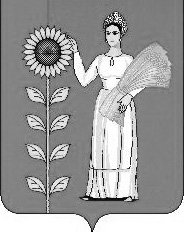 